WNIOSEK O FINANSOWANIE POŻYCZKĄ Informacja z ramienia BIG InfoMonitor, BIK i ZBP:Informacja z ramienia EFL FinanceW zakresie, w jakim podlega Pan/Pani pod przepisy RODO, informujemy, że:EFL Finance S.A. z siedzibą we Wrocławiu, zwany dalej „EFL Finance” (adres: Pl. Orląt Lwowskich 1, 53-605 Wrocław) jest administratorem danych osobowych.EFL Finance podaje następujące dane do kontaktu w sprawach dotyczących przetwarzania danych osobowych: adres e-mail: daneosobowe@efl.com.pl Z inspektorem ochrony danych w EFL Finance można kontaktować się pod adresem e-mail: ochronadanych@efl.com.plPodane przez Pana/Panią dane osobowe będą przetwarzane na podstawie art. 6 ust. 1 lit. b) RODO w celu podjęcia na Pana/Pani żądanie działań przed zawarciem umowy pożyczki, w szczególności w celu oceny Pana/Pani zdolności kredytowej (również w procesie zautomatyzowanego podejmowania decyzji w indywidualnych przypadkach).Podane przez Pana/Panią dane osobowe będą przetwarzane przez EFL Finance na podstawie art. 6 ust. 1 lit. f) RODO w celu: wykonania umów z podmiotami pośredniczącymi w zakresie zawarcia z Panem/Panią umowy pożyczki, orazwykrywania i zapobiegania fraudom,co stanowi przetwarzanie niezbędne do realizacji celów wynikających z prawnie uzasadnionych interesów EFL Finance.Przysługuje Panu/Pani prawo do wyrażenia sprzeciwu na powyższe przetwarzanie, w tym na profilowanie, Pana/Pani danych osobowych. Podane dane osobowe będą przetwarzane przez EFL Finance także na podstawie art. 6 ust. 1 lit. c) RODO w celu wypełnienia obowiązków prawnych ciążących na EFL Finance, jako administratorze danych, w szczególności wynikających:z ustawy o rachunkowości - w celu realizacji obowiązków sprawozdawczych i rachunkowych,z ustawy o przeciwdziałaniu praniu pieniędzy oraz finansowaniu terroryzmu – w celu realizacji środków bezpieczeństwa finansowego, w tym przeciwdziałania wyłudzeniom lub oszustwom finansowym,z ustawy Prawo bankowe – w celu przetwarzania i wzajemnego udostępniania informacji w przypadkach przewidzianych przepisami prawa.Odbiorcami danych osobowych mogą być podmioty pośredniczące w zakresie zawarcia lub wykonania umowy pożyczki, biorące udział w zarządzaniu lub ocenie ryzyka kredytowego, w tym Credit Agricole Societe Anonyme z siedzibą w Paryżu i Crédit Agricole Leasing & Factoring Société anonyme z siedzibą w Montrouge, podmioty zajmujące się dochodzeniem należności, a także dostawcy IT lub innych usług (przetwarzający w imieniu EFL Finance), podmioty powiązane z EFL Finance oraz Partnerzy EFL Finance. W przypadku weryfikacji Pana/Pani zobowiązań finansowych, odbiorcami danych osobowych mogą być również: BIG InfoMonitor S.A., Biuro Informacji Kredytowej S.A. i Związek Banków Polskich. W zakresie i na podstawie obowiązujących przepisów prawa odbiorcami danych mogą być także inne podmioty upoważnione do odbioru Pana/Pani danych osobowych, w tym banki lub inne instytucje (w szczególności finansowe lub pożyczkowe).Podane przez Panią/Pana dane osobowe będą przechowywane przez EFL Finance przez okres obowiązywania umowy pożyczki, a następnie przez okres wymagany obowiązującym prawem w związku z realizacją obowiązków prawnych (czyli przez okres 6 lat lub inny mający zastosowanie, liczony od początku roku następującego po roku obrotowym, w którym operacje, transakcje i postępowanie zostały ostatecznie zakończone, spłacone, rozliczone lub przedawnione), chyba że nie dojdzie do zawarcia umowy pożyczki. W takim przypadku podane przez Panią/Pana dane osobowe będą przechowywane przez EFL Finance przez okres niezbędny do ustalenia warunków umowy pożyczki, co do zasady nie dłużej jednak niż 120 dni od pozyskania danych. Informacje gospodarcze pozyskane z BIG InfoMonitor S.A. przechowywane będą przez okres 90 dni od dnia ich otrzymania.Podanie przez Pana/Panią danych osobowych jest dobrowolne, jednakże jest ono warunkiem zawarcia umowy pożyczki. Nie podanie tych danych osobowych będzie skutkowało brakiem możliwości zawarcia umowy pożyczki.Podane dane osobowe będą przetwarzane w sposób zautomatyzowany, w szczególności poprzez profilowanie, w następujących przypadkach:dokonywanie oceny Pana/Pani sytuacji ekonomicznej i zdolności do terminowego regulowania zobowiązań wynikających z umowy pożyczki, przy czym ocena ta podejmowana jest na podstawie danych przedstawionych we wniosku o udzielenie pożyczki oraz informacji uzyskanych w toku dokonywania oceny w oparciu o zdefiniowany zestaw reguł i algorytmów według wypracowanego przez EFL Finance procesu – konsekwencją dokonanej oceny jest: automatyczna zgoda na zawarcie umowy pożyczki, automatyczna odmowa zawarcia umowy pożyczki lub konieczność podjęcia przez EFL Finance indywidualnego rozstrzygnięcia;dokonywanie oceny ryzyka prania pieniędzy oraz finansowania terroryzmu, przy czym ocena ta dokonywana jest na podstawie danych przedstawionych we wniosku o udzielenie pożyczki w oparciu o ustalone kryteria (behawioralne, geograficzne, ekonomiczne, przedmiotowe) – konsekwencją dokonanej oceny jest automatyczne zakwalifikowanie do grupy ryzyka; kwalifikacja do grupy nieakceptowanego ryzyka może skutkować odmową zawarcia umowy pożyczki. Przysługuje Panu/Pani prawo do żądania od EFL Finance, jako administratora danych:dostępu do Pana/Pani danych osobowych, sprostowania  Pana/Pani danych osobowych, usunięcia Pana/Pani danych osobowych,ograniczenia przetwarzania Pana/Pani danych osobowych,  przeniesienia Pana/Pani danych osobowych.W przypadku naruszenia obowiązujących przepisów prawa, dotyczących przetwarzania danych osobowych, przysługuje Panu/Pani prawo do wniesienia skargi do:Prezesa Urzędu Ochrony Danych Osobowych w Warszawie lubinnego organu nadzorczego w państwie członkowskim UE swojego zwykłego pobytu, swojego miejsca pracy lub miejsca popełnienia domniemanego naruszenia.Autoryzowany Przedstawiciel Joanna Komor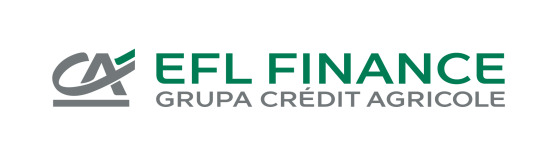 Telefon: 691480972E-mail: joanna.komor@poczta.efl.com.plDANE PODSTAWOWE POŻYCZKOBIORCYDANE PODSTAWOWE POŻYCZKOBIORCYDANE PODSTAWOWE POŻYCZKOBIORCYDANE PODSTAWOWE POŻYCZKOBIORCYDANE PODSTAWOWE POŻYCZKOBIORCYDANE PODSTAWOWE POŻYCZKOBIORCYDANE PODSTAWOWE POŻYCZKOBIORCY
Nazwa firmy  (zgodnie z wpisem do ewidencji działalności gospodarczej lub KRS):
Nazwa firmy  (zgodnie z wpisem do ewidencji działalności gospodarczej lub KRS):
Nazwa firmy  (zgodnie z wpisem do ewidencji działalności gospodarczej lub KRS):
Nazwa firmy  (zgodnie z wpisem do ewidencji działalności gospodarczej lub KRS):
Nazwa firmy  (zgodnie z wpisem do ewidencji działalności gospodarczej lub KRS):
Nazwa firmy  (zgodnie z wpisem do ewidencji działalności gospodarczej lub KRS):
Nazwa firmy  (zgodnie z wpisem do ewidencji działalności gospodarczej lub KRS):Podstawowa działalność (zgodnie ze stanem faktycznym):Podstawowa działalność (zgodnie ze stanem faktycznym):Podstawowa działalność (zgodnie ze stanem faktycznym):Podstawowa działalność (zgodnie ze stanem faktycznym):Podstawowa działalność (zgodnie ze stanem faktycznym):Podstawowa działalność (zgodnie ze stanem faktycznym):Podstawowa działalność (zgodnie ze stanem faktycznym):NIP:NIP:NIP:E-mail:E-mail:Telefon:Telefon:Forma  księgowości:pełna księgowośćksięga przychodów 
i rozchodówksięga przychodów 
i rozchodówryczałtkarta podatkowainna:DANE FINANSOWE POŻYCZKOBIORCYDANE FINANSOWE POŻYCZKOBIORCYDANE FINANSOWE POŻYCZKOBIORCYDANE FINANSOWE POŻYCZKOBIORCYDANE FINANSOWE POŻYCZKOBIORCYDANE FINANSOWE POŻYCZKOBIORCYRok obrachunkowyRok obrachunkowyLiczba miesięcyTyp dokumentuPrzychód w PLNDochód/Strata 
(brutto w PLN)PoprzedniBieżącyNazwa banku: Nazwa banku: Nazwa banku: Suma aktywów w PLN:
(na dzień wypełnienia wniosku)Kapitały własne w PLN: 
(dotyczy spółek kapitałowych)Liczba pracowników:
(włącznie z Właścicielami)Na Pożyczkobiorcy ciążą zaległości z tytułu zobowiązań podatkowych, 
ZUS i/lub egzekucje administracyjne, wyroki sądowe taknieDANE ADRESOWE POŻYCZKOBIORCYAdres siedziby (ulica, nr, kod pocztowy, miasto):Adres korespondencyjny (ulica, nr, kod pocztowy, miasto):         DANE REPREZENTANTÓW POŻYCZKOBIORCYDANE REPREZENTANTÓW POŻYCZKOBIORCYDANE REPREZENTANTÓW POŻYCZKOBIORCYDANE REPREZENTANTÓW POŻYCZKOBIORCYDANE REPREZENTANTÓW POŻYCZKOBIORCYImię i nazwisko:Imię i nazwisko:Imię i nazwisko:główna osoba do kontaktugłówna osoba do kontaktuAdres zamieszkania (ulica, nr, kod pocztowy, miasto):      Adres zamieszkania (ulica, nr, kod pocztowy, miasto):      Adres zamieszkania (ulica, nr, kod pocztowy, miasto):      Adres zamieszkania (ulica, nr, kod pocztowy, miasto):      Adres zamieszkania (ulica, nr, kod pocztowy, miasto):      Typ, seria i numer dokumentu tożsamości:Data ważności dokumentu tożsamości:Organ wydający dokument tożsamości:Organ wydający dokument tożsamości:Organ wydający dokument tożsamości:PESEL:Obywatelstwo:Stanowisko:Stanowisko:Stanowisko:Stan cywilny:Wspólnota majątkowa małżeńska:taktaknieTel. komórkowy:E-mail:E-mail:E-mail:E-mail:Imię i nazwisko:Imię i nazwisko:Imię i nazwisko:główna osoba do kontaktugłówna osoba do kontaktuAdres zamieszkania (ulica, nr, kod pocztowy, miasto):               Adres zamieszkania (ulica, nr, kod pocztowy, miasto):               Adres zamieszkania (ulica, nr, kod pocztowy, miasto):               Adres zamieszkania (ulica, nr, kod pocztowy, miasto):               Adres zamieszkania (ulica, nr, kod pocztowy, miasto):               Typ, seria i numer dokumentu tożsamości:Data ważności dokumentu tożsamości:Organ wydający dokument tożsamości:Organ wydający dokument tożsamości:Organ wydający dokument tożsamości:PESEL:Obywatelstwo:Stanowisko:Stanowisko:Stanowisko:Stan cywilny:Wspólnota majątkowa małżeńska:taktaknieTel. Komórkowy:E-mail:E-mail:E-mail:E-mail:UPOWAŻNIENIE POŻYCZKOBIORCYEFL Finance S.A. z siedzibą we Wrocławiu, zwany dalej „EFL Finance” (adres: pl. Orląt Lwowskich 1, 53-605 Wrocław) jest administratorem Pani/Pana danych osobowych przetwarzanych m.in. w celu pozyskania informacji gospodarczych, danych gospodarczych lub weryfikacji wiarygodności płatniczej na podstawie udzielonego przez Panią/Pana upoważnienia.Poniższe upoważnienie, dotyczące przetwarzania danych osobowych, stanowi podstawę prawną przetwarzania Pani/Pana danych osobowych określoną w art. 6 ust. 1 lit. a)  RODO*. Może być ono wycofane w dowolnym momencie, jednak przetwarzanie danych osobowych dokonane na jego podstawie przed jego wycofaniem, pozostanie zgodne z prawem.UPOWAŻNIENIE Na podstawie art. 24 ust. 1 ustawy z dnia 9 kwietnia 2010 roku o udostępnianiu informacji gospodarczych i wymianie danych gospodarczych 
(tj. Dz.U.2014 poz. 1015 ze. zm.) oraz na podstawie art. 105 ust. 4a i 4a1 ustawy z dnia 29 sierpnia 1997 roku - Prawo bankowe (tj. Dz.U.2017 poz. 1876 ze zm.) w związku z art. 13 ustawy o udostępnianiu informacji gospodarczych i wymianie danych gospodarczychjako konsument – na okres 30 dni, do pozyskania z Biura Informacji Gospodarczej InfoMonitor S.A. z siedzibą w Warszawie przy ul. Jacka Kaczmarskiego 77 (BIG InfoMonitor) dotyczących mnie informacji gospodarczych oraz do pozyskania za pośrednictwem BIG InfoMonitor danych gospodarczych z Biura Informacji Kredytowej S.A. (BIK) i Związku Banków Polskich (ZBP) dotyczących mojego wymagalnego od co najmniej 60 dni zadłużenia wobec banków lub instytucji upoważnionych do udzielania kredytów, przekraczającego 200 złotych (dwieście złotych) lub braku danych o takim zadłużeniu.Jednocześnie upoważniam ww. przedsiębiorcę do pozyskania z BIG InfoMonitor informacji dotyczących składanych zapytań na mój temat do Rejestru BIG InfoMonitor w ciągu ostatnich 12 miesięcy.jako przedsiębiorca – bezterminowo / jedynie do dnia: ____/____/________**, do pozyskania za pośrednictwem BIG InfoMonitor danych gospodarczych z BIK i ZBP dotyczących mojego wymagalnego od co najmniej 60 dni zadłużenia wobec banków lub instytucji upoważnionych do udzielania kredytów, przekraczającego 500 złotych (pięćset złotych) lub braku danych o takim zadłużeniu.Jednocześnie upoważniam ww. przedsiębiorcę do pozyskania z BIG InfoMonitor informacji dotyczących składanych zapytań na mój temat do Rejestru BIG InfoMonitor w ciągu ostatnich 12 miesięcy.                                                              Data i podpis* Rozporządzenie Parlamentu Europejskiego i Rady (UE) 2016/679 z dnia 27 kwietnia 2016 r. w sprawie ochrony osób fizycznych w związku z przetwarzaniem danych osobowych i w sprawie swobodnego przepływu takich danych oraz uchylenia dyrektywy 95/46/WE (zwanego dalej „RODO”)** niepotrzebne skreślićINFORMACJA DLA KLIENTA O PRZETWARZANIU DANYCH OSOBOWYCHAdministratorem Pani/Pana danych osobowych jest:BIG InfoMonitor S.A.Biuro Informacji Kredytowej S.A.Związek Banków PolskichZ Administratorem można się skontaktować poprzez adres e-mail, lub pisemnie (adres siedziby Administratora):info@big.plinfo@bik.plkontakt@zbp.plWyznaczeni zostali inspektorzy ochrony danych, z którymi można się skontaktować poprzez adres poczty elektronicznej lub pisemnie (adres siedziby Administratora)iod@big.pliod@bik.pliod@zbp.plZ inspektorem ochrony danych można się kontaktować we wszystkich sprawach dotyczących przetwarzania danych osobowych oraz korzystania z praw związanych z przetwarzaniem danych.Z inspektorem ochrony danych można się kontaktować we wszystkich sprawach dotyczących przetwarzania danych osobowych oraz korzystania z praw związanych z przetwarzaniem danych.Z inspektorem ochrony danych można się kontaktować we wszystkich sprawach dotyczących przetwarzania danych osobowych oraz korzystania z praw związanych z przetwarzaniem danych.Z inspektorem ochrony danych można się kontaktować we wszystkich sprawach dotyczących przetwarzania danych osobowych oraz korzystania z praw związanych z przetwarzaniem danych.Pani/Pana dane będą przetwarzane przez:BIG InfoMonitor, w celu udostępnienia informacji gospodarczych oraz prowadzenia Rejestru Zapytań, co stanowi uzasadniony interes Administratora danych, będący podstawą przetwarzania Pani/Pana danych osobowych.BIG InfoMonitor, w celu udostępnienia informacji gospodarczych oraz prowadzenia Rejestru Zapytań, co stanowi uzasadniony interes Administratora danych, będący podstawą przetwarzania Pani/Pana danych osobowych.BIK i ZBP w celu, udostępnienia danych gospodarczych, co stanowi uzasadniony interes Administratora danych, będący podstawą przetwarzania Pani/Pana danych osobowych.BIG InfoMonitor, BIK oraz ZBP przetwarzają Pani/Pana dane osobowe w zakresie: imię, nazwisko, adres zamieszkania, adres zameldowania, data urodzenia, numer PESEL, nr dokumentu tożsamości.Przysługuje Pani/Panu prawo dostępu do Pani/Pana danych oraz prawo żądania ich sprostowania, usunięcia, ograniczenia przetwarzania. W zakresie, w jakim podstawą przetwarzania Pani/Pana danych osobowych jest przesłanka prawnie uzasadnionego interesu Administratora, przysługuje Pani/Panu prawo wniesienia sprzeciwu wobec przetwarzania Pani/Pana danych osobowych.W zakresie, w jakim podstawą przetwarzania Pani/Pana danych osobowych jest zgoda, ma Pani/Pan prawo wycofania zgody. Wycofanie zgody nie ma wpływu na zgodność z prawem przetwarzania, którego dokonano na podstawie zgody przed jej wycofaniem. W zakresie, w jakim Pani/Pana dane są przetwarzane na podstawie zgody przysługuje Pani/Panu także prawo do przenoszenia danych osobowych, tj. do otrzymania od Administratora Pani/Pana danych osobowych, w ustrukturyzowanym, powszechnie używanym formacie nadającym się do odczytu maszynowego. Może Pani/Pan przesłać te dane innemu administratorowi danych. Uprawnienie do przenoszenia danych nie dotyczy danych, które stanowią tajemnicę przedsiębiorstwa EFL Finance. Przysługuje Pani/Panu również prawo wniesienia skargi do organu nadzorczego zajmującego się ochroną danych osobowych.BIG InfoMonitor, BIK oraz ZBP przetwarzają Pani/Pana dane osobowe w zakresie: imię, nazwisko, adres zamieszkania, adres zameldowania, data urodzenia, numer PESEL, nr dokumentu tożsamości.Przysługuje Pani/Panu prawo dostępu do Pani/Pana danych oraz prawo żądania ich sprostowania, usunięcia, ograniczenia przetwarzania. W zakresie, w jakim podstawą przetwarzania Pani/Pana danych osobowych jest przesłanka prawnie uzasadnionego interesu Administratora, przysługuje Pani/Panu prawo wniesienia sprzeciwu wobec przetwarzania Pani/Pana danych osobowych.W zakresie, w jakim podstawą przetwarzania Pani/Pana danych osobowych jest zgoda, ma Pani/Pan prawo wycofania zgody. Wycofanie zgody nie ma wpływu na zgodność z prawem przetwarzania, którego dokonano na podstawie zgody przed jej wycofaniem. W zakresie, w jakim Pani/Pana dane są przetwarzane na podstawie zgody przysługuje Pani/Panu także prawo do przenoszenia danych osobowych, tj. do otrzymania od Administratora Pani/Pana danych osobowych, w ustrukturyzowanym, powszechnie używanym formacie nadającym się do odczytu maszynowego. Może Pani/Pan przesłać te dane innemu administratorowi danych. Uprawnienie do przenoszenia danych nie dotyczy danych, które stanowią tajemnicę przedsiębiorstwa EFL Finance. Przysługuje Pani/Panu również prawo wniesienia skargi do organu nadzorczego zajmującego się ochroną danych osobowych.BIG InfoMonitor, BIK oraz ZBP przetwarzają Pani/Pana dane osobowe w zakresie: imię, nazwisko, adres zamieszkania, adres zameldowania, data urodzenia, numer PESEL, nr dokumentu tożsamości.Przysługuje Pani/Panu prawo dostępu do Pani/Pana danych oraz prawo żądania ich sprostowania, usunięcia, ograniczenia przetwarzania. W zakresie, w jakim podstawą przetwarzania Pani/Pana danych osobowych jest przesłanka prawnie uzasadnionego interesu Administratora, przysługuje Pani/Panu prawo wniesienia sprzeciwu wobec przetwarzania Pani/Pana danych osobowych.W zakresie, w jakim podstawą przetwarzania Pani/Pana danych osobowych jest zgoda, ma Pani/Pan prawo wycofania zgody. Wycofanie zgody nie ma wpływu na zgodność z prawem przetwarzania, którego dokonano na podstawie zgody przed jej wycofaniem. W zakresie, w jakim Pani/Pana dane są przetwarzane na podstawie zgody przysługuje Pani/Panu także prawo do przenoszenia danych osobowych, tj. do otrzymania od Administratora Pani/Pana danych osobowych, w ustrukturyzowanym, powszechnie używanym formacie nadającym się do odczytu maszynowego. Może Pani/Pan przesłać te dane innemu administratorowi danych. Uprawnienie do przenoszenia danych nie dotyczy danych, które stanowią tajemnicę przedsiębiorstwa EFL Finance. Przysługuje Pani/Panu również prawo wniesienia skargi do organu nadzorczego zajmującego się ochroną danych osobowych.BIG InfoMonitor, BIK oraz ZBP przetwarzają Pani/Pana dane osobowe w zakresie: imię, nazwisko, adres zamieszkania, adres zameldowania, data urodzenia, numer PESEL, nr dokumentu tożsamości.Przysługuje Pani/Panu prawo dostępu do Pani/Pana danych oraz prawo żądania ich sprostowania, usunięcia, ograniczenia przetwarzania. W zakresie, w jakim podstawą przetwarzania Pani/Pana danych osobowych jest przesłanka prawnie uzasadnionego interesu Administratora, przysługuje Pani/Panu prawo wniesienia sprzeciwu wobec przetwarzania Pani/Pana danych osobowych.W zakresie, w jakim podstawą przetwarzania Pani/Pana danych osobowych jest zgoda, ma Pani/Pan prawo wycofania zgody. Wycofanie zgody nie ma wpływu na zgodność z prawem przetwarzania, którego dokonano na podstawie zgody przed jej wycofaniem. W zakresie, w jakim Pani/Pana dane są przetwarzane na podstawie zgody przysługuje Pani/Panu także prawo do przenoszenia danych osobowych, tj. do otrzymania od Administratora Pani/Pana danych osobowych, w ustrukturyzowanym, powszechnie używanym formacie nadającym się do odczytu maszynowego. Może Pani/Pan przesłać te dane innemu administratorowi danych. Uprawnienie do przenoszenia danych nie dotyczy danych, które stanowią tajemnicę przedsiębiorstwa EFL Finance. Przysługuje Pani/Panu również prawo wniesienia skargi do organu nadzorczego zajmującego się ochroną danych osobowych.